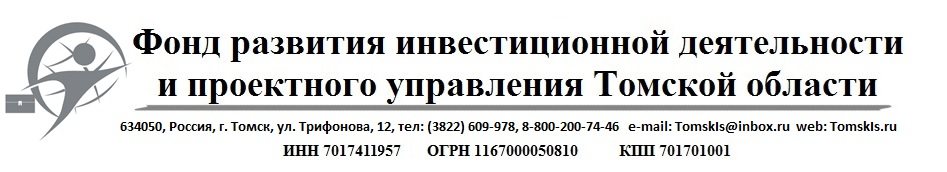 Отчёт деятельности Фонд «Томск Инвест Сервис» за 2021 год.1. Сопровождение инвестиционных проектов в 2021 году:- Создание и развитие многофункционального студенческого городка в Томской области;- ООО «РЦС-ТСТ».  Открытие Центра сертификации в Томской области. - ОАО «Эй Джи Си Борский стекольный завод» инвестиционный проект «Строительство стекольного завода на территории Томской области»;- ООО «НСМ-Инвест» инвестиционный проект по «Строительство завода по производству изделий из пенокерамики на территории Томской области»;2. Соглашения о ведении деятельности на инвестиционных (промышленных) площадках (участках) на территории Томской области заключённых при участии Фонда.В 2021 году статус резидента промышленного парка присвоен четырём компаниям. ООО НПК «Магнит» - Проект «Разработка и производство различного оборудования и комплексных промышленных решений, в основу которых положена технология индукционного нагрева»ООО «Рыбозавод Томский» - Проект «Переработка рыбной продукции»ООО «Новохим» - Проект «Производство малотоннажной химии»ООО «Алфавит Здоровья» - Проект «Завод по производству продукции из дикорастущего сырья»3. Количество новых инвестиционных соглашений (инвестиционных проектов), заключенных при участии Фонда.	В 2021 году было заключено инвестиционное соглашение с ООО «РЦС-ТСТ» целью которого является развитие предпринимательской деятельности на территории Томской области посредством предоставления комплекса услуг по проведению испытаний и сертификации продукции на территории Томской области. Открытие Центра сертификации в Томской области. 4. Выставки, ярмарки, форумы, конференции, экономические миссии и иные публичные события, направленные на повышение инвестиционной привлекательности, привлечение инвестиций, продвижение Томской области, в которых Фонд принял участие либо организованных Фондом, в том числе проведенных с использованием интернет-технологий.1. 18.05.2021 – Проведение встречи делегации металлургических компаний из Екатеринбурга. Презентация и выезд на площадки Промышленного парка «Томск».2. 01.06.2021 – 05.06.2021 Организация бизнес-миссии восьми Омских компаний на инвестиционные площадки Томской области, совместно с Томской Торгово-промышленной палатой.3. 17.06.2021 — организация и проведение онлайн семинара для представителей бизнеса совместно с АНО УЦ ДПО "АКАДЕМИЯ" 4. 16.11.2021 — организация и проведение Вебинара на тему «Возможности Промышленного Парка «Томск».5. Количество «холодных» звонков, с целью привлечения потенциальных инвесторов и расширения их производств на территории Томской области:ООО ИнженерПластСервис, ООО "Производственное предприятие ""Полимерные технологии", ООО Феррум, ООО Томская приборостроительная компания, Региональный инновационно технический центр, ООО «Ремонтно-механический завод», ООО "Нова", ЗАО "Томаг", ООО ПК Вертикаль, ООО «Сибгарантсервис», ООО Неотехника, ИП Гусарова Е.А., АО "Омега", ООО "ТЕСЛАЙН ИНДАКТИВ", Центр Точной Механообработки ЗАО, ООО "Мечел-Сервис", ООО ""НПП СТАНОК"", ООО «Аверс Том Металлообрабатывающий Центр», Инженер центр ООО, Компания "Кузнечный взвоз", Гальваника – Томск, СПТК ООО, ООО "Промдеталь", ООО "ГЕДАКОЛОР-T", Корпорация "Западная Сибирь", ООО "Элсит", ООО "НПФ"TRIBOSS", НПО "МТК" Компания ООО "РДМ", Торгово-производственная компания "Мастер-Декор", ИП Данилов А.Д., ООО "КСК", ГК "Армнефтегазсервис", ООО Производственно-коммерческая фирма «АМД», ООО "Модуль", Токарно-фрезерная мастерская, ООО Металлоизделия", ООО "НПК Специальная металлургия", АО "Резинотехника", СДМ-Сибирь, Торговый дом "Мир подшипников", Сибирский центр снабжения, ООО "Магистраль дизель", Подшипник центр ООО, Томский завод резиновой обуви, Производственно-коммерческая компания-М ООО, ООО "Тимбермаш байкал", Технотрейд Сибирь ООО, ТомскРезиноТехника ООО, ООО "Гидропрайд", ООО "Техаз", УК «ЭКОИМПУЛЬС», ООО «Красный Яр», ООО ПСО «Сибстройпроект», ООО «Р-Недвижимость». ООО "Пневмокомплект", ООО "Сектор-Проф рвд", ООО "Гидромаш", СТ-рент, ООО "Метан", ООО "Энергокомфорт", Завод теплового оборудования, Арматура-Сервис, ООО "Газкотлоавтоматика", ООО Элеси, Томский приборный завод, ООО "Сибмотор", ООО "Привод", ООО "Сибтепожлектрокомплект", ООО "СПС", ООО "Автоматизация производств", ООО "Суэр", ООО "Элсит", ООО Инситек, , ТК ОТКРЫТИЕ, Гроссойл, Полимер (polymer cimpound), ООО "Химторг", Производственная компания Строительный двор, ПК "арт 70", ООО "Артой", Мебельная компания ДР, Производственная компания "ЛТ", ООО "Авантаж", ООО "Томский химический завод", ООО "Аметист - М", ООО "Ваше здоровье", ООО "Техсинтез", ООО "Дон", ПК "Дома и Бани", ООО Производственная компания «М-арт», Фабрика мебели "Трио", ООО "Лес сибири", ООО "Аквелит", ООО "Идеал", ООО "Вощина-Томск", ООО "Дзен-лес", Производственная компания "Забор мастер", ООО "Alumgrad", ООО "Спутника", ООО "Скан", ООО "Милон",ООО "Сава", Сибирский знахарь, ООО "Томсклес", ООО "Неватомь", ПК UTS (производство терминалов), ООО "Аванград пласт-Томск". И другие6.Количество подготовленных и направленных в адрес инвестора предложений по размещению компании в регионе:ООО ИнженерПластСервис, ООО "Производственное предприятие ""Полимерные технологии", ООО Феррум, ООО Томская приборостроительная компания, Региональный инновационно технический центр, ООО «Ремонтно-механический завод», ООО "Нова", ЗАО "Томаг", ООО ПК Вертикаль, ООО «Сибгарантсервис», ООО Неотехника, ИП Гусарова Е.А., АО "Омега", ООО "ТЕСЛАЙН ИНДАКТИВ", Центр Точной Механообработки ЗАО, ООО "Мечел-Сервис", ООО ""НПП СТАНОК"", ООО «Аверс Том Металлообрабатывающий Центр», Инженер центр ООО, Компания "Кузнечный взвоз", Гальваника – Томск, СПТК ООО, ООО "Промдеталь", ООО "ГЕДАКОЛОР-T", Корпорация "Западная Сибирь", ООО "Элсит", ООО "НПФ"TRIBOSS", НПО "МТК" Компания ООО "РДМ", Торгово-производственная компания "Мастер-Декор", ИП Данилов А.Д., ООО "КСК", ГК "Армнефтегазсервис", ООО Производственно-коммерческая фирма «АМД», ООО "Модуль", Токарно-фрезерная мастерская, ООО Металлоизделия", ООО "НПК Специальная металлургия", АО "Резинотехника", СДМ-Сибирь, Торговый дом "Мир подшипников", Сибирский центр снабжения, ООО "Магистраль дизель", Подшипник центр ООО, Томский завод резиновой обуви, Производственно-коммерческая компания-М ООО, ООО "Тимбермаш байкал", Технотрейд Сибирь ООО, ТомскРезиноТехника,                                   ООО “Гидропрайд", ООО "Техаз", УК «ЭКОИМПУЛЬС», ООО «Красный Яр», ООО ПСО «Сибстройпроект», ООО «Р-Недвижимость». ООО "Пневмокомплект", ООО "Сектор-Проф рвд", ООО "Гидромаш", СТ-рент, ООО "Метан", ООО "Энергокомфорт", Завод теплового оборудования, Арматура-Сервис, ООО "Газкотлоавтоматика", ООО Элеси, Томский приборный завод, ООО "Сибмотор", ООО "Привод", ООО "Сибтепожлектрокомплект", ООО "СПС", ООО "Автоматизация производств", ООО "Суэр", ООО "Элсит", ООО Инситек, НПК "Томиндуктор", ООО "Промышленная группа Таллер", ООО "Энергтом", ООО "Сибконтролс", ООО "НТП ИПЦ", ООО "Норд", Сибирская машиностроительная компания Симако, ЗАО "Геомаш - центр", ООО "ЗПУ-сибирь", ООО "Стальные технологии", ПКЦ "Север", ООО "СЕЛЛЕНА", ТК ОТКРЫТИЕ, Гроссойл, Полимер (polymer cimpound), ООО "Химторг", Производственная компания Строительный двор, ПК "арт 70", ООО "Артой", Мебельная компания ДР, Производственная компания "ЛТ", ООО "Авантаж", ООО "Томский химический завод", ООО "Аметист - М", ООО "Ваше здоровье", ООО "Техсинтез", ООО "Дон", ПК "Дома и Бани", ООО Производственная компания «М-арт», Фабрика мебели "Трио", ООО "Лес сибири", ООО "Аквелит", ООО "Идеал", ООО "Вощина-Томск", ООО "Дзен-лес", Производственная компания "Забор мастер", ООО "Alumgrad", ООО "Спутника", ООО "Скан", ООО "Милон",ООО "Сава", Сибирский знахарь, ООО "Томсклес", ООО "Неватомь", ПК UTS (производство терминалов), ООО "Аванград пласт-Томск".7. Переговоры, b2b встречи: - ГК «Гранит» - рабочая встреча по созданию современного многофункционального студенческого городка в г. Томске;- Минсельхоз России. Департамент мелиорации, земельной политики и госсобственности – совещание по созданию и развитию многофункционального студенческого городка в городе Томске;- Росприроднадзор. - совещание по созданию и развитию многофункционального студенческого городка в городе Томске;- Федеральное агентство по делам национальностей Российской Федерации - совещание по созданию и развитию многофункционального студенческого городка в городе Томске;- ООО «Томскводоканал» - совещание по созданию и развитию многофункционального студенческого городка в городе Томске;- ОГКУ «Управление автомобильных дорог Томской области» - совещание по созданию и развитию многофункционального студенческого городка в городе Томске;- ООО «Политэн» - рабочее совещание о возможности поставки лабораторного оборудования предприятиям Томской области;- ЦГМС – филиал филиала ФГБУ «Западно-Сибирское УГМС» - сбор исходно-разрешительной документации и организации проведения проектно-изыскательских работ для реализации проекта по созданию современного межвузовского кампуса в г. Томск; - АНОД «Институт экономики знаний» - проведение веб-семинара на тему функционирования и развития Промышленных парков в России;- ООО «Технотент» - Организация и проведение рабочих совещаний и презентаций компаний из города Омска на территории Томской области;- ООО «ТД Стальмаркет» - Организация и проведение рабочих совещаний и презентаций компаний из города Омска на территории Томской области;- ООО «Сибэлектромонтаж» - Организация и проведение рабочих совещаний и презентаций компаний из города Омска на территории Томской области;- ООО «Омский завод по производству опор и ригелей» - Организация и проведение рабочих совещаний и презентаций компаний из города Омска на территории Томской области;